      Castlemaine Primary School ________________________________________________________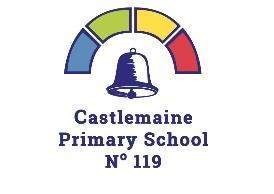 Dogs at School Policy________________________________________________________Help for non-English speakers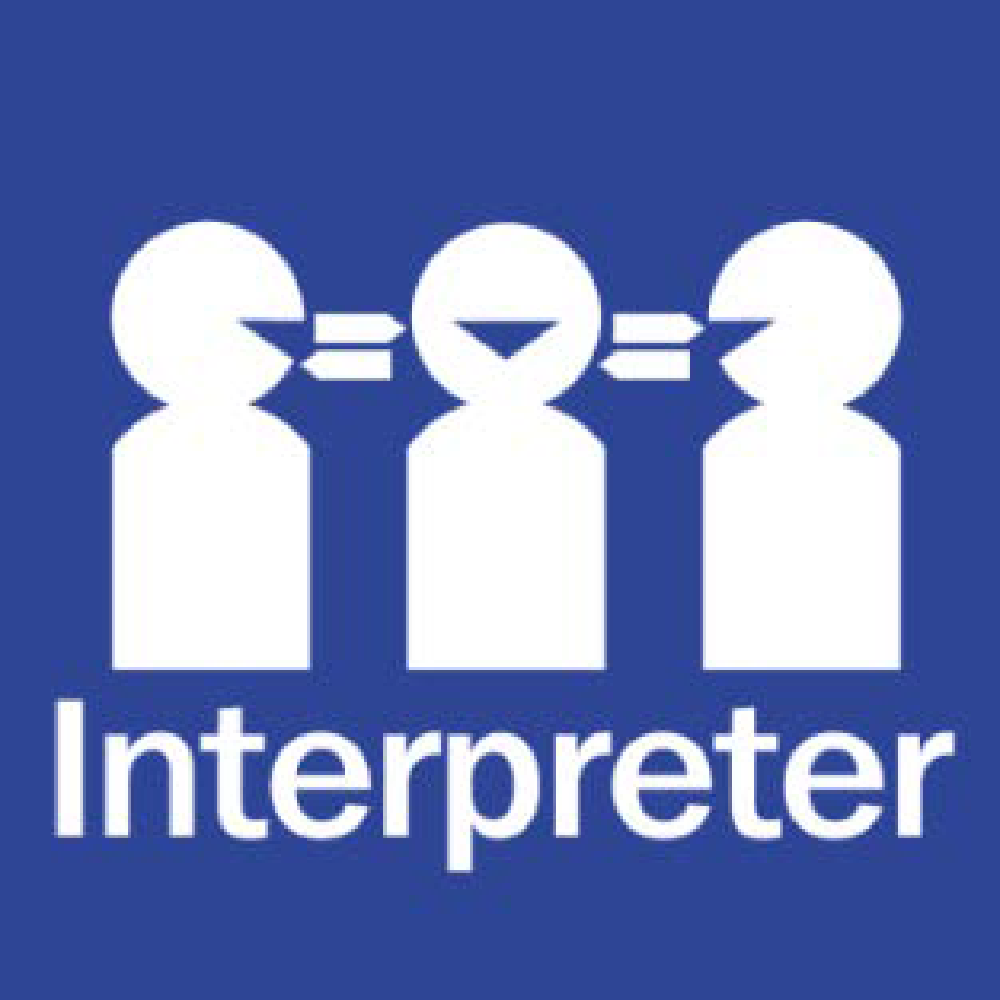 If you need help to understand the information in this policy, please contact Castlemaine Primary School on 03 5472 1452 or castlemaine.ps@education.vic.gov.au PURPOSEAlthough this policy is written in relation to dogs, it can also be contextualised for any other assistance animal, animal-assisted therapy, or well-being program in your school.To explain to our school community the rules and procedures we have in place in relation to dogs attending our school grounds. SCOPEDefinitionsAn assistance dog is trained and certified by a registered organisation to perform tasks or functions that help a person with a disability to alleviate the effects of the disability. A well-being dog is a dog that has been suitably trained to provide animal-assisted well-being programs under the control of his/her handler. A handler is a volunteer in the school who is responsible and in control of a well-being dog while on school grounds and when facilitating the animal wellbeing program. A pet dog relates to any dog that is privately owned in the community for companion reasons, rather than as a support function that requires specific skills or training. A stray dog is any dog that is not accompanied by their owner.Assistance dogs Castlemaine Primary School understands its obligations under the Disability Discrimination Act 1992 (Cth) and the Equal Opportunity Act 2010 (Vic) and will make reasonable adjustments for members of our school community with a disability who require an ‘assistance animal’ to help alleviate the effects of their disability.  Assistance animals are permitted to attend our school with their handler. Our school Principal can lawfully ask a person to produce evidence that an animal:is trained specifically to assist a person to alleviate the effects of a disability (e.g., seeing-eye dogs, hearing and physical assistance dogs)meets standards of hygiene and behaviour appropriate for a school environment.   We understand that in some circumstances, students may require an assistance animal to attend school to help them participate in their educational program. Castlemaine Primary School will consider a request by a student with a disability to allow an assistance animal to attend school with them on a case-by-case basis. If you would like to discuss this further, please contact the Principal.Wellbeing dogs  Castlemaine Primary School supports the use of well-being dogs for the benefit of our students subject to the conditions of this policy. The role of the wellbeing dog is to support the social and emotional needs of our students, under the guidance and supervision of their handler and other school staff. Castlemaine Primary School has a well-being dog who supports our student’s mental health and engagement. Our well-being dog is suitably trained and integrated into the school community. Recognised benefits from working or visiting with a well-being dog include:reduced stress and anxiety, including decreased learner anxiety behavioursimproved physical and emotional wellbeing improved self-esteem, empathy, and interpersonal skills improved relationship building and ability to pick up on social cuesimproved attendance (for disengaged students or students at risk of disengaging).Examples of activities students may engage in with the wellbeing dog include:petting and/or hugging the dogspeaking and reading to the doggiving the dog commands that the dog is trained to respond to.Where possible, Castlemaine Primary School will only engage with low-allergen wellbeing dogs. Castlemaine Primary School will take care to avoid, where possible, contact between the wellbeing dog and students, staff, and visitors where the school is aware they have allergies to dogs.Staff, students, and visitors are requested to notify the school of any health or safety concerns about the well-being dog. We are committed to consulting with students and parent(s)/carer(s) in relation to any such health or safety concerns so that appropriate arrangements can be made on a case-by-case basis.Wellbeing dog standards and proceduresThere will be a maximum of one school wellbeing dog at any given time.When the wellbeing dog is on school grounds they will be under the supervision of a handler or staff member. The wellbeing dog will not be unsupervised or alone with students. A safe area separate from the school classrooms and offices will be allocated to the wellbeing dog and their handler where they will spend time when they are not working with students.The handler will ensure that the well-being dog does not pose a health and safety risk to any student, employee, or other person at school and that the well-being dog is brought to school only when properly groomed, bathed, free of illness or injury and of the temperament appropriate for working with the school community. In the event the school is made aware that the dog triggers a student’s health condition (for example, allergies or asthma), the school will notify the student’s parent/carer(s) and ensure appropriate steps are implemented to minimise health risks.The well-being dog will be appropriately identified while on school grounds by wearing a colour jacket.The well-being dog program will be communicated to parents/carer(s) at the beginning of the year in the school newsletter and on student enrolment. In these communications, parent/carer(s) will be given the opportunity to ‘opt-out’ of the program for their child, raise any concerns or update student medical information (such as allergies or asthma) which may be triggered by a visit from the wellbeing dog. Pet dogsCastlemaine Primary School is not a public place, and our principal has the authority to permit or decline entry to school grounds and impose conditions of entry. Whilst Castlemaine Primary School understands that many families in our school community keep dogs as pets and that different perspectives regarding animals are taken including religious and cultural beliefs, to ensure that our school remains a safe and inclusive place for everyone, pet dogs are not permitted on school grounds under any circumstances.Our school community is diverse and may include people who are allergic or uncomfortable around dogs. We are also conscious of the health hazards that may be posed by dogs. We ask that families please leave their pet dogs at home or safely tether them outside school grounds when attending our school or school events.  Stray dogsUnaccompanied or stray dogs sighted at our school should be reported immediately to the school office. School staff will contact municipal authorities and/or Victoria Police for assistance in managing and removing a stray dog from school grounds, and ensure staff and students remain safe at school. COMMUNICATIONThis policy will be communicated to our school community in the following ways: Available publicly on our school’s website Hard copy available from school administration upon requestRELATED POLICIES AND RESOURCES Duty of Care POLICY REVIEW AND APPROVALPolicy last reviewed16th November 2023Approved byPrincipalNext scheduled review dateNovember 2026